Consider the following icons. Explain how each image is connected to Shakespeare’s ‘Macbeth’. Try and do this from memory. If you need to look at your notes or a copy of the play to add a note, write it in a different colour so you can see the missing gaps in your knowledge. Try not to just repeat the plot. Think about what Shakespeare is saying about each idea and why he is saying it.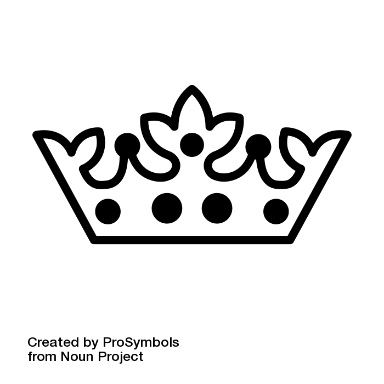 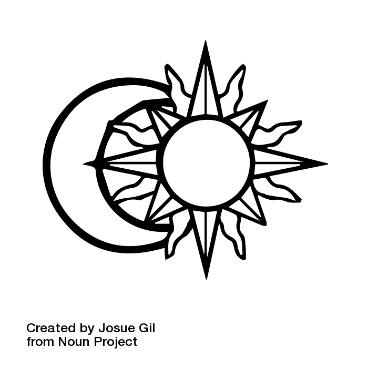 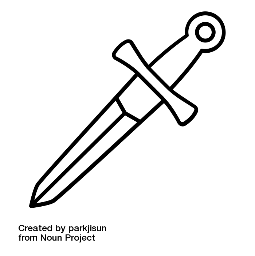 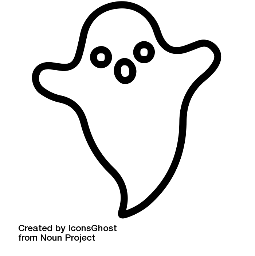 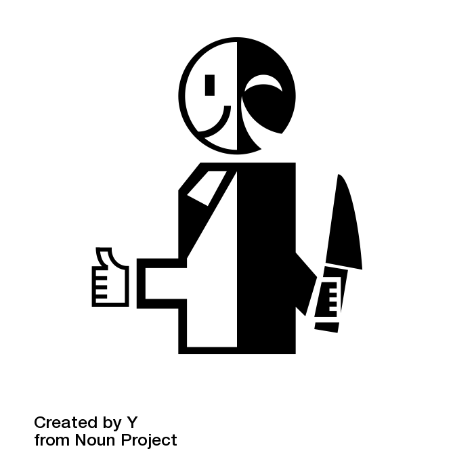 Activity 2: Picture Prompts